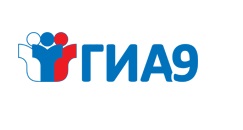 Режим работы телефонов «горячей линии»по вопросам организации и проведения ОГЭ, ГВЭ в 2020 году   - Консультацию по вопросам, связанным с организацией и проведением ГИА-9, можно получить       у  Карамовой Татьяны Федоровны (ответственного за проведение ГИА-9) в кабинете № 220.   - Ознакомиться с полным текстом документов можно ознакомиться в кабинете № 220.ОрганизацияТелефоны  «горячей линии»Телефоны  «горячей линии»Телефоны  «горячей линии»Организацияпо образовательным программам основного общего образования (ГИА-9)по государственному выпускному экзамену ГВЭ-9Режим работы телефонов«горячей линии»МАОУ СОШ № 71(Карамова Татьяна Федоровна)252-17-08по нормативно-правовым вопросам проведения ГИА-9252-17-08по нормативно-правовым вопросам проведения ГИА-9с 9.00 до 18.00часов в рабочие днив дни проведения экзаменовс 8.00 до 21.00 часовОтдел образования по Прикубанскомувнутригородскому округу города Краснодара(Федоревская Екатерина Евгеньевна)992-38-51по нормативно-правовым вопросам проведения ГИА-9992-38-51по нормативно-правовым вопросам проведения ГИА-9с 9.00 до 18.00(понедельник-четверг)с 09.00 до 17.00 (пятница)в дни проведения экзаменовс 8.00 до 21.00 часовДепартамент образования администрации муниципального образования город  Краснодар(Подварко Елена ЮрьевнаПетрова Татьяна  Алексеевна)251-05-37251-05-40по нормативно-правовым вопросам проведения ГИА-9 251-05-37251-05-40по нормативно-правовым вопросам проведения ГИА-9 с 9.00 до 18.00(понедельник-четверг)с 09.00 до 17.00 (пятница)в дни проведения экзаменовс 8.00 до 21.00 часовМинистерство образования, науки и молодежной политики Краснодарского края8-918-0696586по нормативно-правовым вопросам проведения ГИА-98-960-48336638-988-6695250по нормативно-правовым вопросам проведения ГИА-9с 9.00 до 18.00(понедельник-четверг)с 09.00 до 17.00 (пятница)в дни проведения экзаменовс 8.00 до 21.00 часовГосударственное казенное учреждение Краснодарского края Центр оценки качества образования8-918-0696586по нормативно-правовым вопросам проведения ГИА-98-960-48336638-988-6695250по нормативно-правовым вопросам проведения ГИА-9с 9.00 до 18.00(понедельник-четверг)с 09.00 до 17.00 (пятница)в дни проведения экзаменовс 8.00 до 21.00 часов